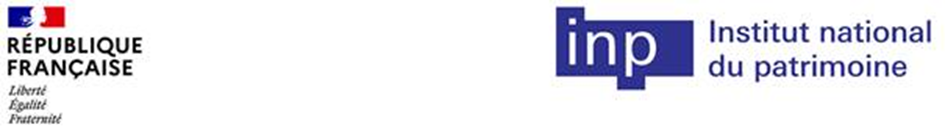 Matériaux et méthodes pour le décrassage des surfaces et le retrait des films vieillisSession de formation permanente organisée par le département des restaurateursavec Paolo Cremonesi, docteur en chimie, spécialiste en conservation-restaurationAubervilliers, 8-9-10 novembre 2023Orientations bibliographiques réalisées par la bibliothèque de l’InpTous les documents ci-dessous peuvent être consultés à la Bibliothèque de l’INP, à l’exception de ceux précédés d’un astérisque. Les mémoires des élèves restaurateurs et les bibliographies de l’Inp sont accessibles en ligne sur https://mediatheque-numerique.inp.fr/Programme Modulaire de Nettoyage : histoire & principeDESVOIS Laetitia, Le Programme de Nettoyage Modulaire, une approche systématique de décrassage des couches picturales : étude, analyse et application de la méthode, Paris, Université Paris I Panthéon Sorbonne, 2009, 107 p. 
DESVOIS Laetitia, CRIOLLO Andrea, « The modular cleaning program: An approach for treating oil stains on paper? », Journal of Paper Conservation, Vol. 14 (2013), n° 1, p. 16-20 
SLOTTVED KIMBRIEL C., ROSE J., « The Modular Cleaning Program: First Impressions from a Four- day Course and Subsequent Implementations », The Picture Restorer, Issue 50, p.18-26 (Version condensée dans WAAC Newsletter 2017, vol. 39, n° 2, p. 22-28) 
STAVOUDRIS Chris, « Azeotropes from A to Z » [en ligne], WAAC Newsletter, 2006, vol. 28, n° 3, p. 14-17 < http://cool.conservation-us.org/waac/wn/wn28/wn28-3/wn28-304.pdf > (consulté le 2 novembre 2023)STAVROUDIS Chris, DOHERTY Tiarna, « The Modular Cleaning Program in Practice: Applications to Acrylic Paintings », In New insights into the cleaning of paintings [conference preprints (abstracts), Universitad politécnica de Valencia, may, 26th-28th 2010]. Marion F. MECKLENBURG et al. (eds), Valencia : Universidad politécnica de Valencia = Universitat politécnica de Valencia, 2010, p. 139-145 
STAVROUDIS Chris, DOHERTY Tiarna, WOLBERS Richard C., « A new approach to cleaning I: using mixtures of concentrated stock solutions and a database to arrive at an optimal aqueous cleaning system » [en ligne], WAAC Newsletter, 2005, vol. 27, n° 2, p. 17- 28 < http://cool.conservation-us.org/waac/wn/wn27/wn27-2/wn27-205.pdf > (consulté le 2 novembre 2023) 
STAVROUDIS Chris, DOHERTY Tiarna, WOLBERS Richard C., « A Novel Approach to Surface Cleaning: Using Mixtures of Concentrated Stock Solutions and a Database to Arrive at an Optimal Cleaning System », In Oberflächenreinigung - Material und Methoden = Surface Cleaning - Material and Methods: Beiträge der Tagung "Oberflächenreinigung - Material und Methoden", Düsseldorf, 29 September bis 4. Oktober 2003, Cornelia Weyer et al. (eds), Bonn: Verband der Restauratoren (VDR) Stuttgart : Konrad Theiss Verlag, 2006, p. 68-81 
Théorie de la solubilité aqueuse BARTON, A.F.M., CRC Handbook of Solubility Parameters and other Cohesion Parameters, Boca Raton (Floride): C. R. C. Press, 1983, 594 p. 
BURKE John, « Solubility Parameters: Theory and Application » [en ligne], in The AIC Book and paper group annual – 3, Washington, DC, AIC, Book and Paper Group, 1984, p. 13-18 < Solubility Parameters: Theory and Application (culturalheritage.org) > (consulté le 2 novembre 2023) FELLER R. L. « Solubility Parameters », The International Institute for Conservation of Historic and Artistic Works - Bulletin of the American Group, 1968, Volume 8, Number 2, p. 20-24 
HANSEN Charles M., Hansen Solubility Parameters: A User’s Handbook, Boca Raton: CRC Press, 2nd rev. ed. (Reimp. de 2007), [25]-519 p. 
HEDLEY Gerry, « Solubility Parameters and Varnish Removal: A Survey », In Measured opinions: Collected papers on the conservation of paintings, Gerry HEDLEY, Caroline VILLERS (eds), Gainsbourgh: United Kingdom Institute for Conservation (UKIC), 1993, p. 128ss. 
MCGLINCHY Christopher, « Boundaries of the Teas Solubility Concept » [en ligne], WAAC Newsletter, 2002, vol. 24, n° 2, p. 17-19 < http://cool.conservation-us.org/waac/wn/wn24/wn24-2/wn24-205.html > (consulté le 2 novembre 2023) 
PHENIX Alan, « Solubility Parameters and the Cleaning of Paintings: an update and review », Kunsttechnologie Konservierung, Heft 2, Jahrgang 12, 1998, p. 387-409 
Le vieillissement des matières organiques BOON J.J., PEULVÉ L., VAN DEN BRINK F. et al., « Molecular aspects of mobile and stationary phases in ageing tempera and oil paint films », In Early Italian Paintings Techniques and Analysis, Symposium, Maastricht 1996, Maastricht, Limburg Conservation Institute, 1997, p. 35-56 
Burnstock Aviva, Learner Tom, « Changes in the surface characteristics of artificially aged mastic varnishes after cleaning using alkaline reagents », Studies in Conservation, August 1992, Vol. 37, n° 3, p. 165-184 
KHANDEKAR Narayan, PHENIX Alan, SHARP Julia, « Pilot study into the effects of solvents on artificially aged egg tempera films », The Conservator, 1994, 18, p. 62-72 
PH et conductivité des surfaces peintes DILLON Courtney E., LAGALANTE Anthony, WOLBERS Richard C., « Acrylic emulsion paint films: The effect of solution pH, conductivity, and ionic strength on film swelling and surfactant removal », Studies in Conservation, Janvier 2014, Vol. 59 n° 1, p. 52-62 
DORMAN Nicholas, « Conference Review: The Cleaning of Acrylic Paint Surfaces 3, London Workshop – A space-time continuum of pH and conductivity » [en ligne], WAAC Newsletter, 2012, vol. 34, n° 3, p. 18-23 < http://cool.conservation-us.org/waac/wn/wn34/wn34-3/wn34-305.pdf > (consulté le 2 novembre 2023) 
GAROFANO MORENO Isabel, « Materiales organicos naturales presentes en pinturas y policromias. Naturaleza, usos y composicion quimica », Revista ph, novembre 2011, n° 80, p. 57-71 
Nettoyage des peintures : méthodes aqueuses CREMONESI Paolo, L'ambiente acquoso per la pulitura di opere policrome, Padova, Il Prato, 2011, 108 p. (I Talenti. Metodologie, tecniche e formazione nel mondo del restauro, 20)
CREMONESI Paolo, « Combination of a liquid-dispensing and micro-aspiration device for the cleaning of sensitive painted surfaces », Studies in Conservation, juillet-aout 2018, Vol. 63, n° 5-6, p. 315-325CREMONESI Paolo (ed.), Materiali tradizionali ed innovati nella pulitura dei dipinti e delle opere policrome mobili. Atti del convegno, Piazzola sul Brenta, 25-26 ottobre 2002, Padova, Il prato, 2003, 96 p.CREMONESI Paolo, HERITIER Pierre-Antoine, Un approccio innovativo alla pulitura di superfici dipinte sensibili : la combinazione simultanea di erogazione controllata di liquido e micro-aspirazione = Une approche innovante de nettoyage des surfaces sensibles : utilisation simultanée d'un système de micro-aspiration et d'un apport contrôlé de liquide, Padova, Il prato, 2017, 144 p.CREMONESI Paolo, Tensioattivi e chelanti per il trattamento di opere policrome, Padova, Il prato, 2021, 239 p.FELLER Robert L., STOLLOW Nathan, JONES Elizabeth H., On Picture Varnishes and Their Solvents, Washington D.C.: National Gallery of Art, 1985, XXIV-260 p. 
FUSTER LOPEZ L., CHAROLA A.E., MECKLENBURG Marion F. et al., Cleaning 2010: New insights into the cleaning of paintings: [conference preprints (abstracts), Universitat politécnica de Valencia, May 26th-28th 2010], Valencia, Universidad politécnica de Valencia, 2010, 108 p. 
HACKNEY S., TOWNSEND Joyce H., EASTAUGH N., Dirt and Pictures Separated, London: United Kingdom Institute for Conservation (UKIC), 1990, 56 p. 
*KANEGSBERG B., KANEGSBERG E., Handbook for Critical Cleaning, Boca Raton: CRC Press, LLC, 2001 
KHANDEKAR Narayan, « A survey of the conservation literature relating to the development of aqueous gel cleaning on painted and varnished surfaces », Reviews in Conservation, 2000, n°1, p. 10-20 
LEANER Thomas J.S., Analysis of modern paints, Los Angeles, Cal.: The Getty conservation institute, 2004, VI-210 p. 
*LEANER Thomas J.S., ORMSBY B., « Cleaning Concerns for Acrylic Emulsion Paints », In The Conservation of Easel Paintings, STONER J.H., RUSHFIELD R. (eds), London New York, N.Y.: Routlege, 2012, p. 564-570 
LEANER Thomas J.S., SMITHEN Patricia, KRUEGER Jay W. (eds), Modern Paints Uncovered: Proceedings from the Modern Paints Uncovered Symposium, May 16-19, 2006, Tate Modern, London, Los Angeles: Getty Publications, 2007 
Materiali Tradizionali ed Innovativi nella Pulitura dei Dipinti e delle Opere Policrome Mobili, primo Congresso Internazionale Colore e conservazione – Materiali e Metodi nel Restauro delle Opere Policrome Mobili, atti del Convegno Piazzola sul Brenta (PD), 25-26 Ottobre 2002, Padova, Il Prato, 2003 
MICHALSKI S., « A physical model of varnish removal from oil paint », In Cleaning, Retouching, and Coatings. Technology and Practice for easel paintings and polychrome sculpture. Preprints of the Contributions to the Brussel Congress, 3-7 September, London, International Institute for Conservation of Historic and Artistic Works, 1990, p. 85-93 
PHENIX Alan, WOLBERS Richard, « Removal of Varnish: Organic Solvents as Cleaning Agents », In The Conservation of Easel Paintings, STONER Joyce Hill, RUSHFIELD Rebecca (eds), London New York, N.Y.: Routledge, 2012 (Routledge Series in Conservation and Museology), p. 524-554 
PHENIX Alan, « The Swelling of Artists’ Paints in Organic Solvents, Part 1, A Simple method for measuring the in-plane swelling of unsupported paint films », Journal of the American Institute for Conservation, 2002, vol. 41, n° 1, p. 43-60 
PHENIX Alan, « The Swelling of Artists’ Paints in Organic Solvents, Part 2, Comparative swelling powers of selected organic solvents and solvent mixtures», Journal of the American Institute for Conservation, 2002, vol. 41, n° 1, 61-90 
Postec Marie, « De l'intérêt des compresses de gels solvants dans le nettoyage des couches picturales. Une expérience pratique = Omtrent het belang van solventgelcompressen bij de reiniging van verflagen. Een praktische ervaring », Bulletin APROA-BRK, 2ème trimestre 2008, n° 2, p. 17-23 
SONCK Emilie, Les peintures à l'huile sans couche de protection : approche de la problématique du nettoyage par l'étude des méthodes aqueuses, mémoire, Bruxelles, Ecole Nationale Supérieure des Arts Visuels de la Cambre, 2007 
STAVROUDIS Chris, « Gels: Evolution in Practice », In ANGELOVA Lora (ed), Gels in the Conservation of Art, London,  Archetype Publications, 2017, p. 209-217 
STULIK Dusan C., KHANJIAN Herant, DORGE Valerie et al., « Scientific investigation of surface cleaning processes: quantitative study of gel residue on porous and topographically complex surfaces », In ICOM, 13Th triennial meeting Rio de Janeiro, 22-27 September 2002, London: James & James, 2002, p. 245-251 
Sutherland Ken, Solvent extractable components of oil paint films, Ph.D. Thesis, University of Amsterdam. Amsterdam FOM Institute for Atomic and Molecular Physics, 2001 
TSANG Jia-Sun, ERHARDT David, « Current Research on the Effects of Solvents and Gelled and Aqueous Cleaning Systems on Oil Paint Films », Journal of the American Institute for Conservation, 1992, vol. 31, n° 1, p. 87-94 
WOLBERS Richard C., « Recent developments in the use of gel formulations for the cleaning of paintings », in Restoration'92 - Preprints to the conference held at the RAI international exhibition and congress centre, Amsterdam, 20-22 October 1992. Ed. TODD Victoria, London, UKIC, 1992, p. 74-75 
WOLBERS Richard C., « Un approccio acquoso alla pulitura dei dipinti », Quaderni CESMAR7, 2004, n°1 
WOLBERS Richard C., Cleaning painted surfaces, aqueous methods, London, Archetype Publications, 2000, 198 p. Trad. it. [La Pullitura di superfici dipinte : metodi acquosi], Saonara, Il Prato, 2005. Trad. fr. [Le nettoyage des surfaces peintes : méthodes aqueuses] MIRABAUD Sigrid, DESVOIS Laetitia sous la direction de PALMADE-LE DANTEC Nathalie, Paris, Eyrolles / Institut national du patrimoine (Inp), 2013 
WOLBERS Richard C., STAVROUDIS Chris, « Aqueous Methods for the Cleaning of Paintings », In The Conservation of Easel Paintings, STONER Joyce Hill, RUSHFIELD Rebecca (eds), London New York, N.Y. : Routledge, 2012 (Routledge Series in Conservation and Museology), p. 500-523 
WOLBERS Richard C., STAVROUDIS Chris, « The Cleaning of Paintings », In KANEGSBERG Barbara, KANEGSBERG Edward, Handbook for Critical Cleaning, second  edition Volume 2: Applications, Processes and Controls, Boca Raton: CRC Press, 2011 
Nettoyage des peintures : solvants & émulsionsBLANK Sharon, STAVROUDIS Chris, « Solvents and Sensibility » [en ligne], WAAC Newsletter, vol.11, n° 2, 1989, p. 2-10< http://cool.conservation-us.org/waac/wn/wn11/wn11-2/wn11-202.html > (consulté le 2 novembre 2023)BURNSTOCK Aviva, KIESLICH Tanya, « A study of the clearance of solvent gels used for varnish removal from paintings », in ICOM Committee for Conservation, 11th Triennial Meeting, Edinburgh, Scotland, 1-6 September 1996, Londres, James and James, 1996, p. 253-262CAMPANI Elisa, CASOLI Antonella, CREMONESI Paolo, L'uso di Agarosio e Agar per la preparazione di "gel rigidi" = Use of Agarose and Agar for preparing "rigid gels", Saonara, Il prato, 2007, 52 p. (I Quaderni del CESMAR7, 4)CASOLI Antonella, CREMONESI Paolo, CATALINI Piera, et al., « Studio anallitico dei solventi organici impiegati nella rimozione di adesivi sulle plastiche », in Lo Stato dell'arte.  XI congresso nazionale IGIIC: volume delle atti : Bologna, Accademia Delle Belle Arti, 10-12 ottobre 2013, p. 35-42CREMONESI Paolo, L'Uso dei solventi organici nella pulitura di opere policrome, Saonara, Il Prato, 2004, 166 p. (I Talenti. Metodologie, tecniche e formazione nel mondo del restauro, 7)CREMONESI Paolo, SIGNORINI Erminio, « L'uso dei solventi organici neutri nella pulitura dei dipinti: un nuevo test di solubilità », Progetto restauro, 2004, n° 31, p. 2-15DALE SMITH Gregory, JOHNSON Ronald, « Strip 'Teas'. Solubility data for the removal (and application) of low molecular weight synthetic resins used as inpainting media and picture varnishes » [en ligne], WAAC Newsletter, Janvier 2008, Vol. 30, n° 1, p. 11-19https://cool.culturalheritage.org/waac/wn/wn30/wn30-1/wn30-105.pdf (consulté le 2 novembre 2023)DAUCHOT-DEHON Michèle, « Les effets des solvants sur les couches picturales. Alcools et acétone », Bulletin de l'IRPA, 1973, n° 14, p. 89-104DORGE Valerie (ed), Solvent gels for the cleaning of works of art, the Residue Question, Los Angeles, The Getty Conservation Institute, 2004, XI-160 p.FELLER Robert L., STOLLOW Nathan, JONES Elizabeth H., On Picture Varnishes and TheirSolvents. Washington D.C.: National Gallery of Art, 1985, XXIV-260 p.FORD Bruce, BYRNE Allan, « The lipid stripping potential of resin soap gels used for cleaning oil paintings » [en ligne], AICCM Bulletin, 1991, vol. 17, n° 1 et 2, p. 51-60 <http://www.tandfonline.com/doi/abs/10.1179/bac.1991.17.1-2.004> (consulté le 2 novembre 2023)HEDLEY Gerry, ODLYHA M., BURNSTOCK Aviva, TILLINGHAST JHUSBAND C., « A study of the mechanical and surface properties of oil paint films treated with organic solvents and water », in Measured opinions : Collected papers on the conservation of paintings, Gerry HEDLEY, Caroline VILLERS (eds), Gainsbourgh : United Kingdom Institute for Conservation (UKIC), 1993, p. 103-111KHANDEKAR Narayan, « A survey of the conservation literature relating to the development of aqueous gel cleaning on painted and varnished surfaces », Reviews in Conservation, 2000, n°1, p.10-20MASSCHELEIN-KLEINER Liliane, « Remarques sur l'utilisation des solvants en conservation », Conservation Restauration, 1988, n°9, p. 28-33MASSCHELEIN-KLEINER Liliane, Les solvants, Bruxelles, Institut Royal du Patrimoine Artistique, 1981, 129 p. [Cours de conservation, T. 2] *ODEGARD N., CAROLL S., ZIMMT W., « Chemical Safety », in Material Characterization Tests forObjects of Art and Archeology, London: Archetype Publications, 2000, p. 7-17PHENIX Alan, WOLBERS Richard, « Removal of Varnish: Organic Solvents as Cleaning Agents », in The Conservation of Easel Paintings, STONER Joyce Hill, RUSHFIELD Rebecca (eds), London New York, N.Y. : Routledge, 2012 (Routledge Series in Conservation and Museology), p. 524-554PHENIX Alan, « Solvent Abuse.  Some observations on the safe use of solvents in the cleaning of painted and decorated surfaces » [en ligne], The Building Conservation Directory, 1997 < https://www.buildingconservation.com/articles/solvent/solvent.htm > (consulté le 2 novembre 2023)PHENIX Alan, « The Swelling of Artists’ Paints in Organic Solvents. Part 1, A Simple method for measuring the in-plane swelling of unsupported paint films », Journal of the American Institute for Conservation, 2002, vol. 41, n° 1, p. 43-60 PHENIX Alan, « The Swelling of Artists’ Paints in Organic Solvents. Part 2, Comparativeswelling powers of selected organic solvents and solvent mixtures», Journal of the AmericanInstitute for Conservation, 2002, vol. 41, n° 1, 61-90 STAVROUDIS Chris, « Gels: Evolution in Practice », in ANGELOVA Lora (ed), Gels in the Conservation of Art, London,  Archetype Publications, 2017, p. 209-217STAVROUDIS	Chris,	«	More	from	CAPS	3:	surfactants,	silicone-based	solvents,	and microemulsions », WAAC Newsletter, 2012, vol. 34, n° 3, p. 24-27< http://cool.conservation-us.org/waac/wn/wn34/wn34-3/wn34-306.pdf > (consulté le 2 novembre 2023)STAVROUDIS Chris, « Pemulen Revised: pHuck the pH Meter », WAAC Newsletter, 2012, vol. 34, n°2, p. 19< http://cool.conservation-us.org/waac/wn/wn34/wn34-2/wn34-206.pdf > (consulté le 2 novembre 2023)STAVROUDIS Chris, « Silicone-Based Solvents in Conservation. As free solvents and components of gel systems and microemulsions », in Dall'olio all'acrilico, dall'impressionismo all'arte contemporane - Monographie : studi, ricerche, indagini scientifiche ed interventi conservative. Atti del VII Congresso Internazionale Colore e Conservazione, Politechnico di Milano, 13-14 November 2015. A cura di Valentina Emanuela SELVA BONINO, CESMAR7 (Centro per lo Studio dei Materiali per il Restauro), Saonara, Il Prato, 2016, p. 176-184STAVROUDIS Chris, « Sorting Out Surfactants » [en ligne], WAAC Newsletter, 2009, vol. 31, n° 1, p. 18-21 < http://cool.conservation-us.org/waac/wn/wn31/wn31-1/wn31-105.pdf > (consulté le 2 novembre 2023)STAVROUDIS Chris, BLANK Sharon, « Solvents & Sensibility » [en ligne], WAAC Newsletter, May 1989, vol. 11, n° 2, p. 2-10< https://cool.culturalheritage.org/waac/wn/wn11/wn11-2/wn11-202.html > (consulté le 2 novembre 2023)STAVROUDIS Chris, DOHERTY Tiarna, « A Novel Approach to Cleaning II: Extending the modular cleaning program to solvent gels and free solvents, part 1 » , WAAC Newsletter, 2007, vol. 29, n° 3, p. 9-15 < http://cool.conservation-us.org/waac/wn/wn29/wn29-3/wn29-304.pdf > (consulté le 2 novembre 2023) 
STOLOW Nathan, « Application of science to cleaning methods: solvent action studies on pigmented and unpigmented linseed oil films », in Recent advances in conservation. Contributions to the IIC Rome conference 1961, London, <Butterworths>, 1963, p. 84-88STULIK Dusan C., KHANJIAN Herant, DORGE Valerie, DE TAGLE Alberto, « Scientific investigation of surface cleaning processes : quantitative study of gel residue on porous and topographically complex surfaces », in ICOM, 13Th triennial meeting Rio de Janeiro, 22-27 September 2002, London : James & James, 2002, p. 245-251TORRACA Giorgio, Solubilità e solventi. Note per restauratori [périodique n° spécial], Bollettino [del Centro di Studi per la Conservazione della Carta], 1987/1988, n° 1, 61 p.TORRACA Giorgio, Solubilité et solvants utilisés pour la conservation des biens culturels, [traduit de l’anglais], Rome, ICCROM, s.d. [1990], 78 p.TSANG Jia-Sun, ERHARDT David, « Current Research on the Effects of Solvents and Gelled and Aqueous Cleaning Systems on Oil Paint Films », Journal of the American Institute for Conservation, 1992, vol. 31, n° 1, p. 87-94 WOLBERS Richard C., Notes for workshop on new methods in the cleaning of painting prepared by Richard C. Wolbers with Nanette T. Sherman and C. Stavroudis = Stage animé par Monsieur Richard Wolbers assisté de Madame Géraldine Guillaume-Chavannes, 17-29 juin 1991, Paris, ARAAFU, 1991WOLBERS Richard C., « Recent developments in the use of gel formulations for the cleaning of paintings », in Restoration'92 - Preprints to the conference held at the RAI international exhibition and congress centre, Amsterdam, 20-22 October 1992. Ed. TODD Victoria, London, UKIC, 1992, p. 74-75*WYPYCH George, Handbook of Solvents, Toronto: ChemTech Publishing, 2001, XXV-1675 p.Vidéos réalisées par le Getty Conservation Institute Calibrating Conventional pH Meters < https://www.youtube.com/watch?v=9Ktlz0uw6kw > 
Calibrating pH and Conductivity: Horiba Meters < https://www.youtube.com/watch?v=_nx3gNnKsUE > 
Preparing pH- and Conductivity- Adjusted Water < https://www.youtube.com/watch?v=hGAUAgNYZjI > 
Preparing a Pemulen Gel from MCP and Making an Emulsion < https://www.youtube.com/watch?v=2O5pYyc45Qo > 
Making Agarose Gel and Preparing an Agarose Plug < https://www.youtube.com/watch?v=SX4n2DO6Lao >
Measuring Surface pH and Conductivity Using Water Drop and Agarose Plug Methods < https://www.youtube.com/watch?v=bOqZEE7Kb8Y > 
Mixing and Using Velvesil Plus < https://www.youtube.com/watch?v=i6cet8sa-6Y > 
Preparing a Dow Mineral Spirits Microemulsion (With Cosurfactants) < https://www.youtube.com/watch?v=SGkf3i7rnDw > 
Preparing a Silicone Microemulsion (With Cosurfactant) – [without cosurfactant] < https://www.youtube.com/watch?v=xDpwloLqJS4 > 
Autres bibliographies réalisées par la bibliothèque de l’inp Programme modulaire pour le nettoyage des polychromies / Modular Cleaning Program MCP : les gels de solvants < Programme modulaire pour le nettoyage des polychromies : méthodes aqueuses - niveau 1 | Inp - Médiathèque numérique > (consulté le 2 novembre 2023) 
Notions chimiques et physico-chimiques sur le principe du nettoyage < Notions chimiques et physico-chimiques sur le principe du nettoyage | Inp - Médiathèque numérique> (consulté le 2 novembre 2023) 